งานสอบสวน
รายงานการปฏิบัติราชการประจำเดือนตุลาคมประจำปีงบประมาณ พ.ศ. ๒๕๖๗ สถานีตำรวจภูธรคลองพิไกร                                  เมื่อวันที่  ๓๐  ตุลาคม ๒๕๖๗  พ.ต.ท.สืบศักดิ์ แสนเตปิน รองผกก.(สอบสวน).สภ.คลองพิไกร พร้อมทั้งเจ้าหน้าที่งานสอบสวน ให้ความรู้ในเรื่องอาชญากรรมเทคโนโลยีแก่นักศึกษาคณะการจัดการธุรกิจมหาวิทยาลัยราชภัชกำแพงเพชร เพื่อป้องกันและเพิ่มความรู้ให้แก่เยาวชนซึ่งเป็นรากฐานที่แข็งแรงให้กับสังคมต่อไป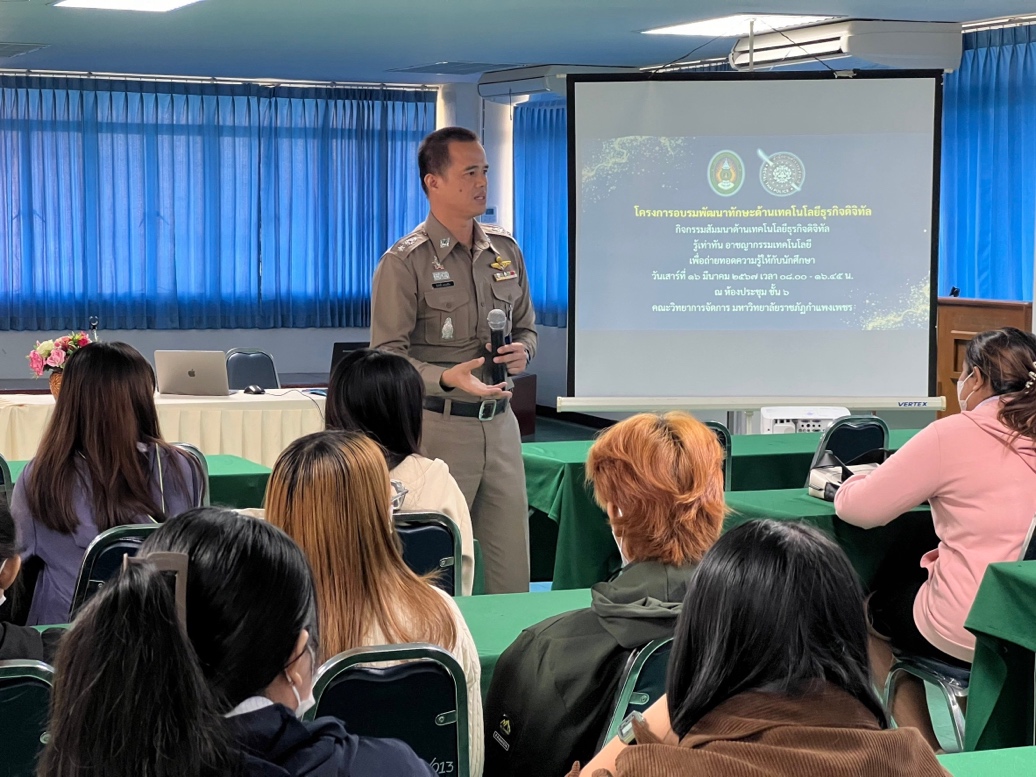 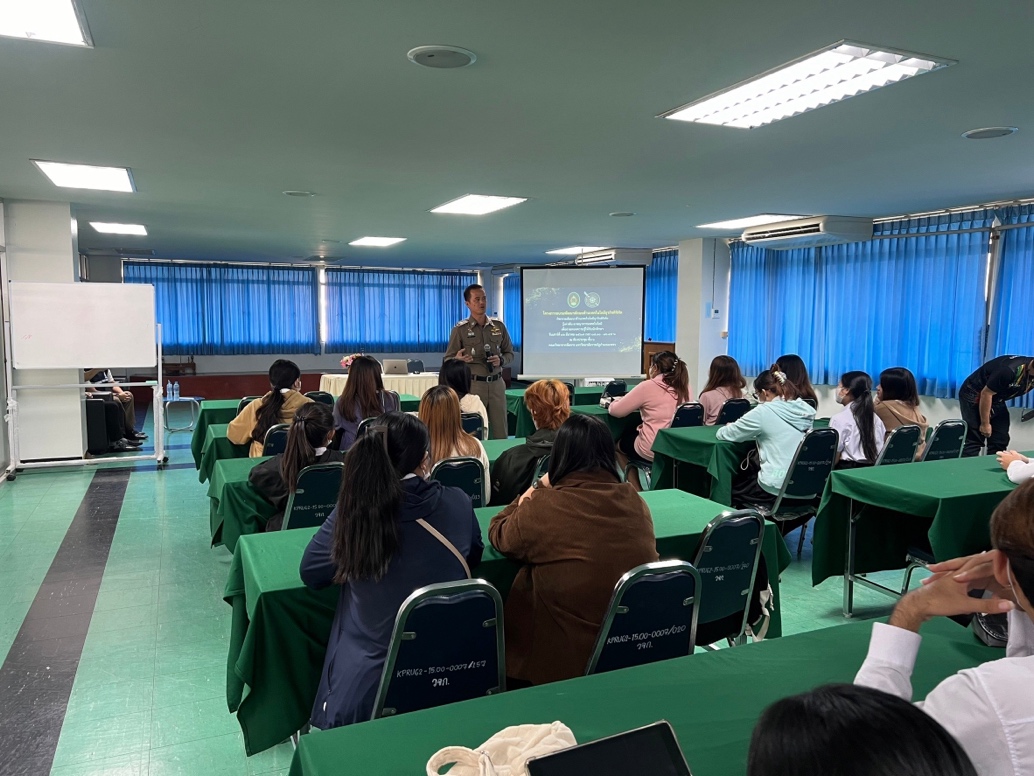 